                          KOREA LIFT COLLEGE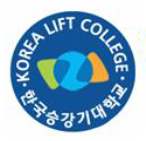                                      自我介绍书 ※ 请用韩、中文填写（若用中文填写，同时提交韩文译文）姓 名： Date（日期)                                 Signature（申请人签字）  